  Муниципальное автономное дошкольное образовательное учреждение городского округа Саранск  «Центр развития ребенка – детский сад № 90»«Любимые сказки Арины Родионовны»	Тематическое развлечение	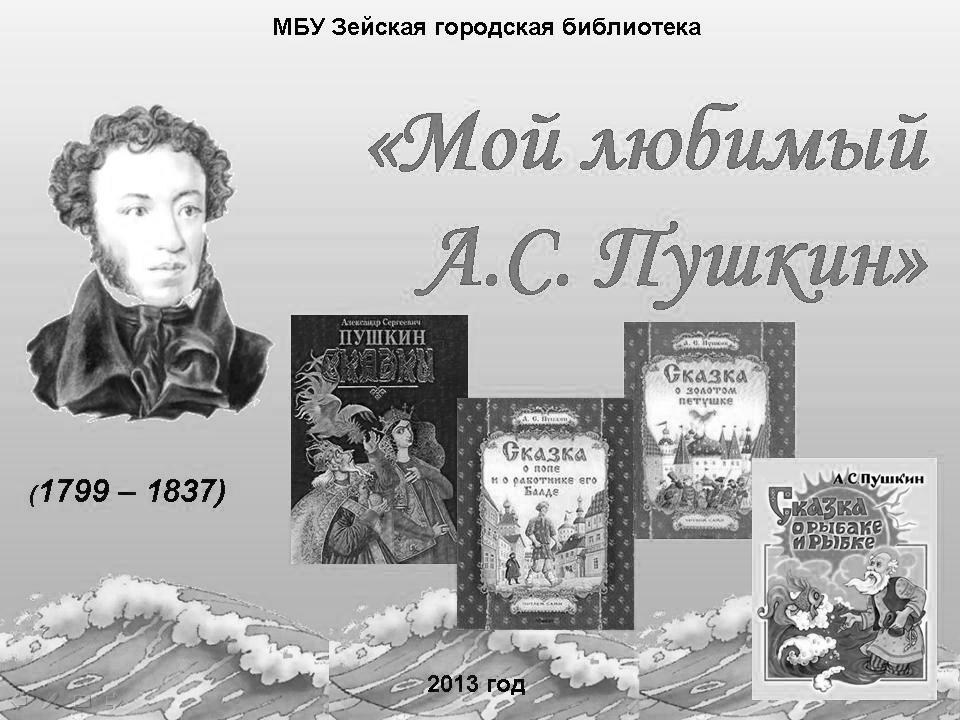                                                                              Подготовила : Киреева М.Н. -                                                 воспитатель первой                                                                  квалификационной категорииСаранск 2019Цель: Привлечь детей к русской культуре на основе произведений А. С. Пушкина. Научить понимать смысл прочитанного. Учить детей правильно отвечать вопросы воспитателя. Формировать интерес к чтению сказок. Расширять словарный запас слов. Развивать речь детей. Воспитывать любовь к творчеству писателя.Ведущий: Здравствуйте ребята. Сегодня наш вечер посвящен творчеству А. С Пушкина. Пушкин –это душа нашей Родины. Еще в детстве он слушал сказки няни Арины Родионовны. В его семье очень любили литературу. Поэтому А. С Пушкин и стал писателем. Александр Сергеевич Пушкин написал множество прекрасных сказок.(За сценой кто –то замяукал).Ведущий: Кажется к нам кто-то пришел? Встречайте гостя?(Выходит кот ученый)Вед: Ой, ребята какой красивый кот к нам пожаловал? Как же он попал к нам?Дети: Заблудился.Кот: Нет я не случайно к вам попал. Я не какой -нибудь кот Матроскин из Простоквашино. Я кот ученый,меня сам Пушкин придумал. Ну теперь узнали?Дети: Да! Вы Кот ученый!Кот: Ставлю вам пять. Ребята, хотите со мной немного поиграть? Дети: ДаКонкурс «Подскажи -ка».Кот и ведущий читают фразы из произведений Пушкина,а дети заканчивают рифмой.1. Жил старик со своею старухой у самого синего …. (моря).2. Вот пошел он к синему морю; Видит, - море слегка разыгралось. В синем небе звезды блещут, в сине море хлещут туча по небу идет, бочка по морю…. (плывет)3. В третий раз закинул старик невод- пришел невод с одною рыбкой,С непростою, а (золотою)4. У лукоморья дуб …. (зеленый, златая цепь на дубе том.И днем и ночью кот (ученый, все ходит по цепи кругом.Кот: Браво! Спасибо вам ребята за ответы. А вот вам следующее задание.Конкурс: «Угадай-ка сказочку».(Ведущий показывает презентацию, а дети угадывают сказки.)- А теперь давайте потанцуем.Дискотека «В подводном царстве».Ведущий:- А теперь угадаем загадки.1. Немало сказок интересных, поведать может кот ученый.Так назовите же то место, де с цепью дуб растет зеленый. (лукоморье)2. Золотую эту птицу посадил Додон на спицу,Коль сидит та птица смирно, то вокруг царя все смирно. (Золотой петушок).3. У царя жена вторая, дни беспутно коротая,Говорила по секрету с этим маленьким предметом. (зеркало)4. Что за зверь в хрустальном доме, князю прибыль создает.Во саду ли в огороде, звонко песенку поет. (белочка)5. Дочка царская живет у 7 богатырей.А кого царевна ждет, вспоминайте поскорей. (королевич Елисей).Ведущий: -Спасибо вам, дети за интересный вечер. За великолепные ответы. Как вы знаете много сказок А С Пушкина. Вы просто молодцы. Спасибо и на прощанье, я вам дарю раскраски А. С. Пушкина. - До свидания,до следующей встречи.